Temat: Części mowy znamy, więc je utrwalamy!Cele: • znajomość poznanych w klasach 4–5 części mowy, •umiejętność podziału części mowy na odmienne i nieodmienne, wskazywanie ich w tekście,• określanie funkcji składniowych wyrazów odmiennych i nieodmiennych w zdaniu.Przypomnij sobie czym są części mowy i jaka nauka zajmuje się nimi.Części mowy - to wszystkie wyrazy naszego języka w pewien sposób poklasyfikowane. Niektóre z nich oznaczają nazwy przedmiotów, zjawisk, inne nazywają ich cechy, a jeszcze inne określają czynności, działania lub stany.Czym jest fleksja?Fleksja to nauka o częściach mowy i ich odmianie. Zawiera reguły ustalające, np. na jakie pytanie odpowiada rzeczownik, jak odmienia się przymiotnik czy czasownik.Ile mamy części mowy?Części mowy!  Jest ich dziesięć:rzeczownikczasownikprzymiotnikzaimekliczebnikprzysłówekprzyimekwykrzyknikpartykułaspójnikPodział części mowy?Odmienne części mowy to - to taka, która może zmieniać swe końcówki.czasownikrzeczownikprzymiotnikliczebnikzaimekNieodmienne części mowy to - takie, które po prostu nie odmieniają się, zachowują zawsze tę samą formę.przysłówekprzyimekpartykuławykrzyknikspójnikInny podział - samodzielne części mowy
Samodzielne części mowy znaczą coś bez kontekstu i mogą same być częścią zdania.
Samodzielnymi częściami mowy są:rzeczownikiprzymiotnikiliczebnikizaimkiczasownikiprzysłówkiNiesamodzielne części mowy
Części mowy niesamodzielne znaczą coś dopiero w kontekście, gdy występują z innymi wyrazami.
Do niesamodzielnych części mowy należą:
• przyimki
• spójniki
• partykułyJak odmieniamy części mowy?Odmiana części mowy:Deklinacja - to odmiana rzeczowników, przymiotników, niektórych zaimków, liczebników i imiesłowów przymiotnikowych przez:przypadki i liczby;to także odmiana przymiotników, niektórych zaimków i liczebników oraz imiesłowów przymiotnikowych przez rodzaje.Koniugacja - to odmiana czasowników przez:  osoby, czasy, tryby, strony.DO ODMIENNYCH CZĘŚCI MOWY NALEŻĄ:RzeczownikOdpowiada na pytanie:  kto? co? Rzeczowniki są nazwami osób, zwierząt, rzeczy, zjawisk i pojęć abstrakcyjnych.Odmieniają się przez przypadki (deklinacja) i liczby (pojedyncza lub mnoga) oraz posiadają określony rodzaj gramatyczny (w liczbie pojedynczej: męski, żeński, nijaki; w liczbie mnogiej: męskoosobowy, niemęskoosobowy).Pytania przypadków zależnych:Mianownik kto? co? Dopełniacz kogo? czego?Celownik komu? czemu?Biernik kogo? co? Narzędnik z kim? z czym?Miejscownik o kim? o czym?Wołacz o! PrzymiotnikOdpowiada na pytanie: jaki? jaka? jakie? czyj? czyja? czyje? który? która? które? Przymiotniki stanowią określenia rzeczowników i nazywają właściwości osób i przedmiotów.Podobnie jak rzeczowniki odmieniają się przez przypadki, liczby, posiadają określony rodzaj gramatyczny. Przymiotniki podlegają również stopniowaniu. Wyróżniamy trzy stopnie: równy, wyższy i najwyższy.Przymiotniki mogą stopniować się:regularnie (ładny, ładniejszy, najładniejszy);nieregularnie (zły, gorszy, najgorszy);opisowo (chory, bardziej chory, najbardziej chory)CzasownikOdpowiada na pytanie: co robi? co się z nim dzieje? w jakim jest stanie?Czasowniki oznaczają czynności lub stany.Odmienia się przez osoby, liczby, rodzaje, czasy, tryby, strony i tzw. aspekty.Czasowniki dzielą się na dokonane i niedokonane.Odmiana przez osoby i liczby:Nieosobową formę czasownika nazywamy bezokolicznikiem np.: mówićliczba pojedyncza liczba mnoga1 os. - (ja) mówię 1 os. - (my) mówimy2 os. - (ty) mówisz 2 os. - (wy) mówicie3 os. - (on, ona, ono) mówi 3 os. - (oni, one) mówiąCzasowniki w liczbie pojedynczej mogą posiadać rodzaj: męski, żeński lub nijaki; w liczbie mnogiej: męskoosobowy lub niemęskoosobowy.Czasowniki mogą występować w trzech czasach:a) teraźniejszym (informują o czynności, która właśnie trwa np.: czytasz)b) przeszłym (informują o czymś, co miało miejsce w przeszłości np.: czytałeś)c) przyszłym (informują o czymś, co dopiero nastąpi np.: będziesz czytał)Czasowniki mogą posiadać aspekt dokonany lub niedokonany:a) czasownik dokonany informuje nas o czynności, która została zakończona lub zostanie zakończona (np.: napisałeś, napiszesz);b) czasownik niedokonany informuje nas o czynności, która albo nie została jeszcze dokonana, albo cały czas trwa, albo będzie się odbywała w przyszłości, ale nie możemy określić ona się dokona (np.: piszesz, będziesz pisał)UWAGA! Czasownik w czasie teraźniejszym występuje tylko jako czasownik niedokonany.Czasowniki mogą występować w trzech trybach:a) oznajmującym - czytaszb) przypuszczającym - czytałbyśc) rozkazującym - czytaj!UWAGA! Nie ma trybu rozkazującego dla pierwszej osoby ani dla liczby pojedynczej, ani dla mnogiej. Czasowniki mogą występować w trzech stronach:a) czynnej np.: Ania myje kotka.b) biernej np.: Kotek jest myty przez Anię.c) zwrotnej np.: Kotek myje się UWAGA! Nie zawsze można utworzyć stronę zwrotną np.: Kasia maluje obrazek. (str. czynna) Obrazek jest malowany przez Kasię (str. bierna), ale obrazek nie może sam się malować (brak strony zwrotnej).LiczebnikOdpowiada na pytanie:  ile? który z kolei?  Liczebniki liczebność lub kolejność.Odmienia się podobnie jak rzeczowniki przez przypadki, liczby, rodzaje.Liczebniki możemy podzielić na: Liczebniki główne np.: dwa, siedem, dwadzieścia itp.Liczebniki porządkowe oznaczające kolejność np..: pierwszy, drugi, trzeci.Liczebniki zbiorowe np.: dwoje, troje, dziesięcioro, dwanaścioro, osiemnaścioroLiczebniki nieokreślone np.: kilka, kilkanaście.Liczebniki ułamkowe np.: pół, półtora, dwie trzecie.Zaimek rzeczownyOdpowiada na pytanie:  kto? co?  W zdaniu pełni funkcję równoważnika rzeczownika. Podobnie jak rzeczownik, który zastępuje, zaimek rzeczowny może pełnić rolę podmiotu lub dopełnienia.Zaimek przymiotnyOdpowiada na pytanie:  jaki? jaka? jakie?  Zastępuje przymiotnik. Może pełnić w zdaniu funkcję przydawki.Zaimek liczebnyOdpowiada na pytanie:  ile? który z kolei?  Zastępuje liczebnik. W zdaniu przeważnie pełni funkcję przydawki.DO NIEODMIENNYCH CZĘŚCI MOWY NALEŻĄ:PrzysłówekOdpowiada na pytanie: jak? kiedy? gdzie? Najczęściej stanowi określenie czasownika, przymiotnika, bądź innego przysłówka.Zaimek przysłownyOdpowiada na pytanie:  jaki? kiedy? gdzie? Zastępuje przysłówek. W zdaniu może pełnić rolę okolicznika.PrzyimekSą to  wyrazy niesamodzielne. Łącza się przeważnie z rzeczownikami lub zaimkami rzeczownymi. Tworzą z nimi określenia czasowników, innych rzeczowników, przymiotników lub przysłówków. (Przykłady: po, przed, za, do, pod, nad, przy, z, ze.)SpójnikŁączy wyrazy oraz zdania składowe w zdaniu złożonym. (Przykłady: i, oraz, albo, lecz, ponieważ, dlatego.)WykrzyknikWyraża różnego rodzaju emocje (och!, ach!, oj!, ojej!) lub oddaje dźwiękonaśladowczo różne odgłosy (brzdęk!, bum!, łup!)PartykułaSą to wyrazy niesamodzielne, zazwyczaj służą wzmocnieniu znaczenia samodzielnych wyrazów (-by, -bym, byśmy, -byście, -byś, -że, -ż) np.: dajże, zróbże. Czasem mogą też modyfikować znaczenie samodzielnego wyrazu (nie, już, niech, by).Obejrzyj filmy o częściach mowy i wypełnij karty pracy, sprawdź swoje wiadomości o częściach mowy:https://www.youtube.com/watch?v=onUk2wDSye0https://www.youtube.com/watch?v=onUk2wDSye0Powodzenia!Temat: Części mowy znamy, więc je utrwalamy!KARTA PRACY  1ZADANIE 1. Uzupełnij tabelę systematyzującą wiedzę o poznanych dotąd odmiennych częściach mowy.ZADANIE 2. Uzupełnij tabelę systematyzującą wiedzę o poznanych nieodmiennych częściach mowy.ZADANIE 3. Uzupełnij podane zdania wyrazami dobranymi spośród podanych. Określ, jakie to części mowy. ale • najszybciej • mniej • że •  na • ponieważ • chętnie • zaKarol wyszedł .............. spacer, ................................. chciał odpocząć. ................................. zapomniałby o swojej pracy, ................. obiecał, ................... skończy wszystko jak .............................. . Gdyby ...................... wyjeżdżał, miałby to już ................. sobą. ZADANIE 4. Przyjrzyj się dokładnie informacjom zawartym w poniższej tabeli. W odpowiednie miejsca wstaw znak X. Ćwiczenie pomoże ci utrwalić wiedzę o przymiotnikach i przysłówkach.ZADANIE 5. Określ formy gramatyczne podkreślonych rzeczowników. Podaj, jakie to części zdania.Jan już dawno sprzedał swój stary samochód. .....................................................................................................................................................................................................................................................................................................................................................................................................................................................................ZADANIE 6. Od podanych bezokoliczników utwórz wskazane formy.czytać  – 1. os. lp, r. męski, czas przeszły:  .......................................................................................................................pisać  – 2. os. lm, r. niemęskoosobowy, czas przeszły:  ..................................................................................................ZADANIE 7. Jakie funkcje w zdaniach pełnią wskazane części mowy. Wstaw znak X przy poprawnych określeniach.ZADANIE 8. Poniżej zamieszczono kilka zdań, w których zaznaczono po jednej części zdania. Określ, do której sytuacji z zadania 7. pasują te przykłady. a) Na dworze grzmi od samego rana.  ..........................b) Ból nie pozwolił mu spać.  ..........................c) Na komodzie postawiła rodową ceramikę.  ..........................d) Pierwszego marca chorowałem.  ..........................e) Wrócili wieczorem.  ..........................Temat: Znam już wszystkie części mowy – powtórzenie.KARTA PRACY  2ZADANIE 1. Rozpoznaj, jakie części mowy tworzą każdą grupę, i zapisz jej nazwę. Jeden z wyrazów w grupie nie pasuje do pozostałych. Przekreśl ten wyraz.miał, kra, hola, Hala  .....................................................................................................................................................piła, skała, wyła, jadła  .....................................................................................................................................................do, skąd, we, znad  .....................................................................................................................................................i, więc, albowiem, czyj  .....................................................................................................................................................ZADANIE 2. Oceń prawdziwość podanych informacji. Zaznacz P, jeśli informacja jest prawdziwa, lub F, jeśli jest fałszywa.Wyraz pisanie to czasownik nieosobowy. P F Czasowniki dokonane informują o czynności, która się nie zakończyła. P F Dobrze, lepiej i najlepiej to formy stopniowania prostego. P F Pomiędzy słowami to wyrażenie przyimkowe. P F Przyimek jest nieodmienną i samodzielną częścią mowy. P F Piątka jest liczebnikiem porządkowym. P FZADANIE 3. Określ, czy podane zdania są poprawne. Popraw te, które zostały zapisane błędnie. a) Autobus wyprzedził samochód. b) Skoda jest bardziej wygodniejsza od mercedesa. c) Ania przyniosła do klasy swoje trzy kocięta. d) Paweł i Gaweł w jednym stali domu. e) One woleli, by rozmawiać. ....................................................................................................................................................................................................................................................................................................................................................................................................................................................................................................................................................................................................................ZADANIE 4. Podkreśl w zdaniach wszystkie zaimki. a) Kryją się w piwnicy i tam liczą złoto. b) Możesz mi podać tamten kubek? c) Robiła to w taki sposób, że wszystko znikało z szafy. d) Powiedz mu, żeby wziął kilka swoich wędek. e) Zjadam tyle, ile mama nałoży mi na talerz.ZADANIE 5. Opisz krótko podane fotografie. Użyj w opisach części mowy podanych pod każdym ze zdjęć.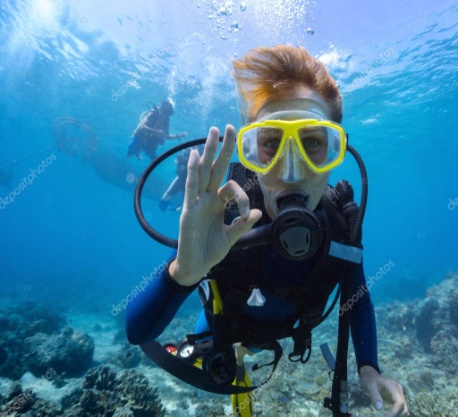 rzeczowniki, czasownik, przysłówek, przyimek, wykrzyknik.........................................................................................................................................................................................................................................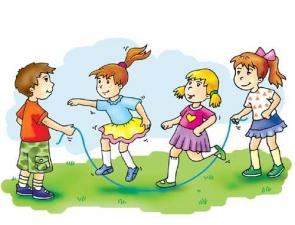 rzeczowniki, czasownik, przysłówek, przyimek, wykrzyknik............................................................................................................................................................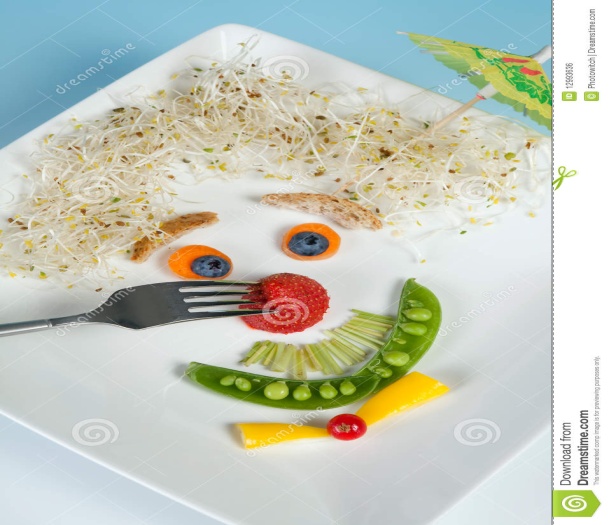 rzeczowniki, czasownik, spójnik, zaimek, liczebnik, przyimek...........................................................................................................................................................................................................................................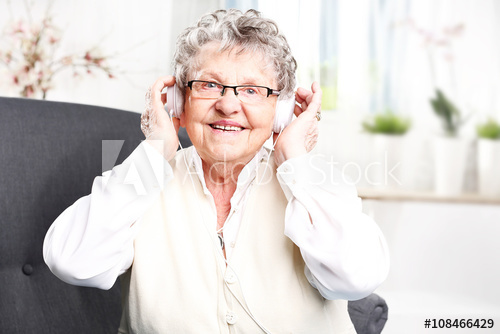 rzeczowniki, czasownik, przysłówek...........................................................................................................................................................................................................................................................................................................................................................................................................ZADANIE 6. Przeczytaj uważnie fragment Katarynki Bolesława Prusa, a następnie określ, które zdania są prawdziwe, a które – fałszywe.A że kobiety wciąż kochał, więc począł myśleć o małżeństwie. Najął nawet mieszkanie z sześciu pokojów złożone, urządził w nim na własny koszt posadzki, sprawił obicia, piękne meble – i szukał żony. Ale człowiekowi dojrzałemu trudno zrobić wybór. Ta była za młoda, a tamtą uwielbiał już zbyt długo. Trzecia miała wdzięki i wiek właściwy, ale nieodpowiedni temperament, a czwarta posiadała wdzięki, wiek i temperament należyty, ale... nie czekając na oświadczyny mecenasa wyszła za doktora.W tekście występują wyłącznie czasowniki w czasie przeszłym. P F Można w nim znaleźć osiem rzeczowników w bierniku liczby pojedynczej. P F Jest jeden liczebnik główny i dwa porządkowe. P F W tekście jest pięć przymiotników i jeden przysłówek. P F Nie ma w nim żadnej partykuły. P F W przytoczonym fragmencie jest rzeczownik własny. P F Spójniki łączą tu tylko zdania współrzędnie złożone. P F Zaimki występują w czwartym zdaniu. P FZADANIE 7. Niedługo wakacje. Ułóż kilka zdań z rzeczownikiem przygoda. Użyj go we wszystkich przypadkach...........................................................................................................................................................................................................................................................................................................................................................................................................................................................................................................................................................................................................................................................................................................................................................................CZĘŚĆ MOWYZNACZENIEODMIENNY PRZEZ PRZYKŁADY ....................nazwy osób, przedmiotówzjawisk itd.• liczby............................................•  (ma rodzaj męski, żeński lub  nijaki)kot ........................................................................................kobietaczasownik.......................• czasy• osoby•..........................................• liczby………………………………………..cechy istot żywych,  przedmiotów, zjawisk itd.• liczby•.........................................•.........................................•  niektóre podlegają stopniowani…………………………..…………………określa liczbę lub kolejność osób, zwierząt, przedmiotów• liczby•.........................................•.........................................……………………………kilkaCZĘŚĆ MOWYZNACZENIEPRZYKŁADprzysłówekjakość, okoliczność czynności, stanułączy wyrazy lub zdania; ukazuje stosunki  między wyrazami i zdaniamiprzyimekCZĘŚĆ MOWYPRZYKŁAD TTWIERDZENIEPRAWDA FAŁSZprzymiotnikróżowy podlega stopniowaniuprzymiotniksłodki podlega stopniowaniuprzymiotnikrzeczny podlega stopniowaniuprzysłówekspokojniepodlega stopniowaniuprzysłówekwczorajpodlega stopniowaniuCZĘŚĆ MOWY – FUNKCJA W ZDANIUorzeczeniepodmiotdopełnienieprzydawkaokolicznikrzeczownikprzymiotnikczasownikprzysłówekliczebnikprzyimek